一、建设范围设备要求覆盖范围：广东省人民医院伟伦楼10楼原已建设有wifi网络，因伟伦楼10楼重新装修，需对伟伦楼10楼无线WiFi网络进行拆除和重新覆盖。要求施工完成后，提供本项目区域的网络施工质量保障服务。无线网络接入：供应商对本项目建设的无线网络需接入原WiFi网络无线控制器、原WiFi网络认证设备、原WiFi网络网管设备，进行统一管理。分布式AP需外置≥8个RP-SMA接口，每个接口均可同时支持2.4G和5GHz（固化，非功分器转换），需与无线控制器同一品牌，需设备厂家提供项目授权。现无线AP点位图纸及本项目施工内容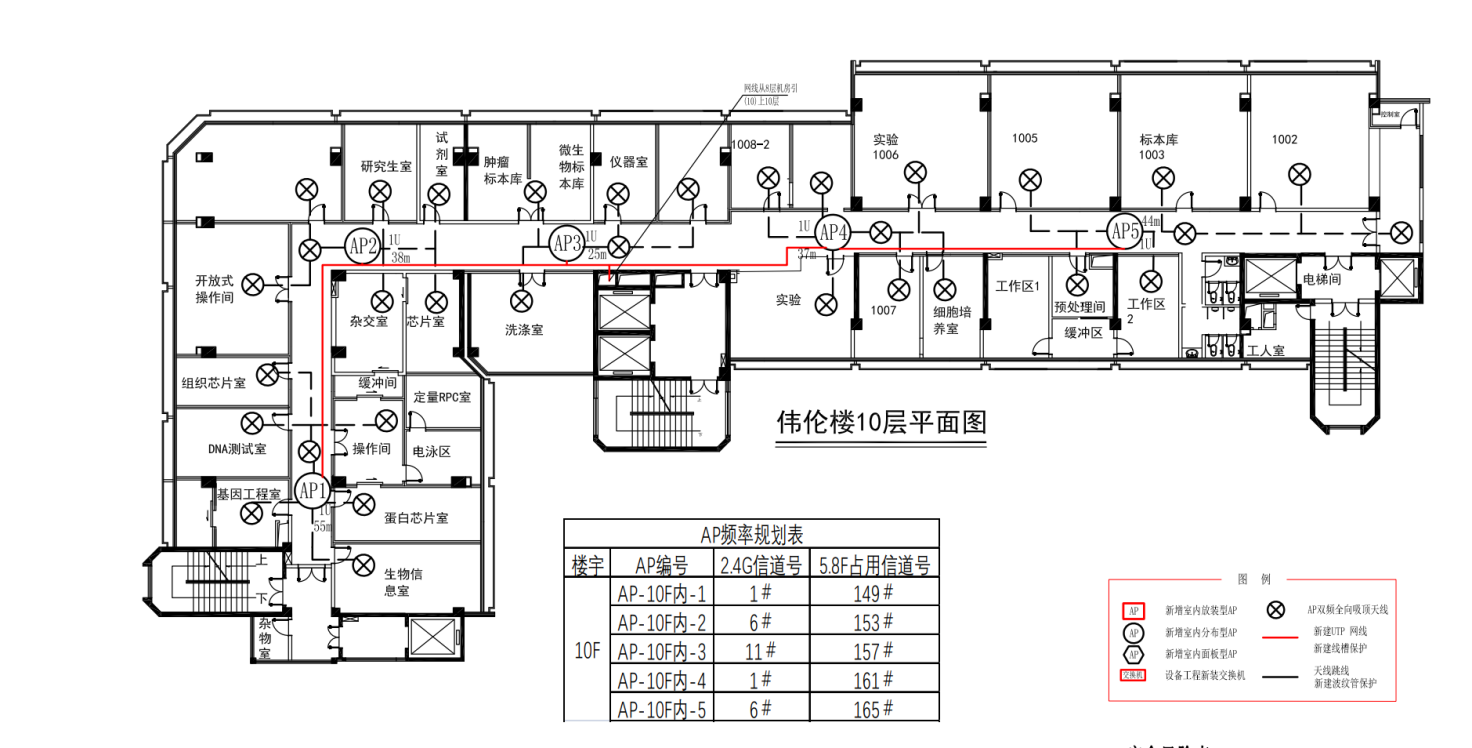 内网AP点位图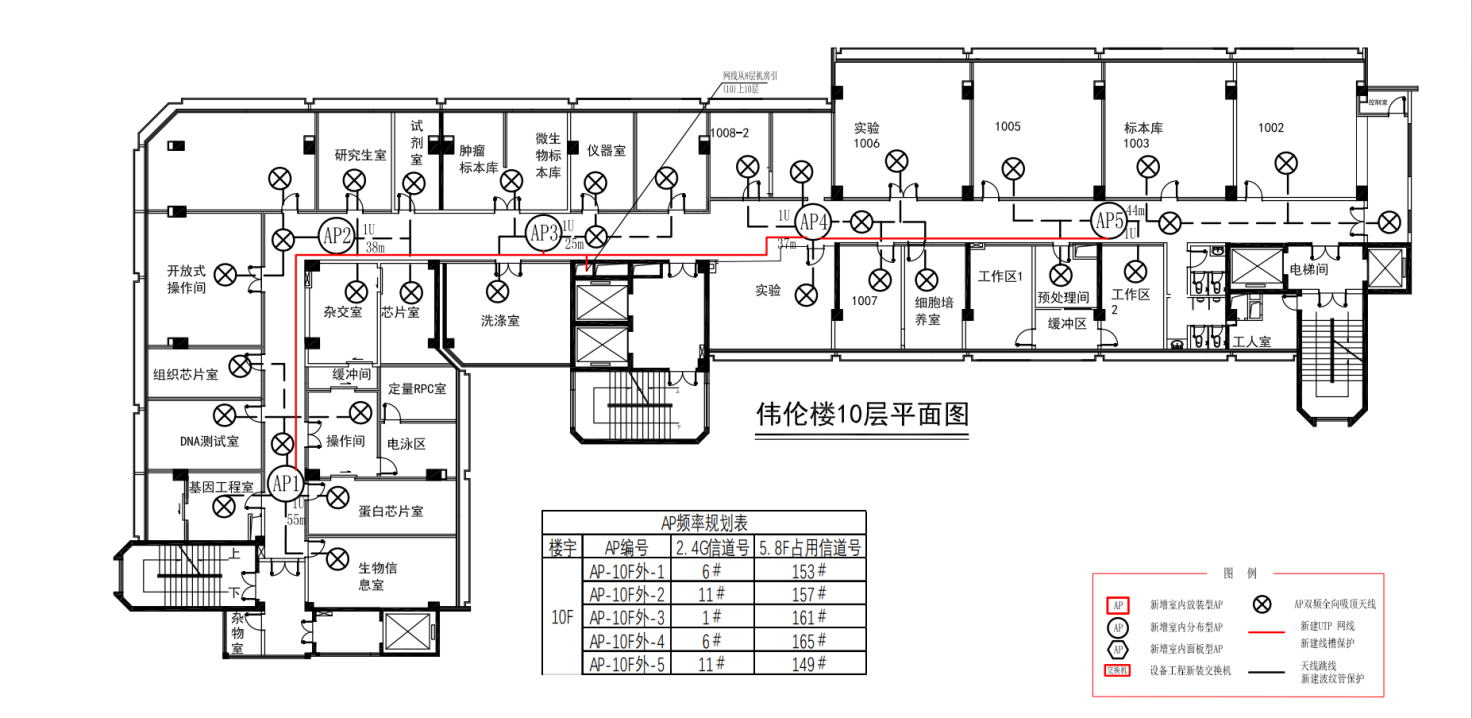 外网AP点位图1.2.1伟伦楼拆装施工内容1.根据伟伦楼10楼装修进度，对进行装修区域AP及天线进行拆卸保管。 2. 重装已装修区域的AP并进行网线和天馈线布放。确保施工完毕后AP无线网络正常使用。3.施工清单如下：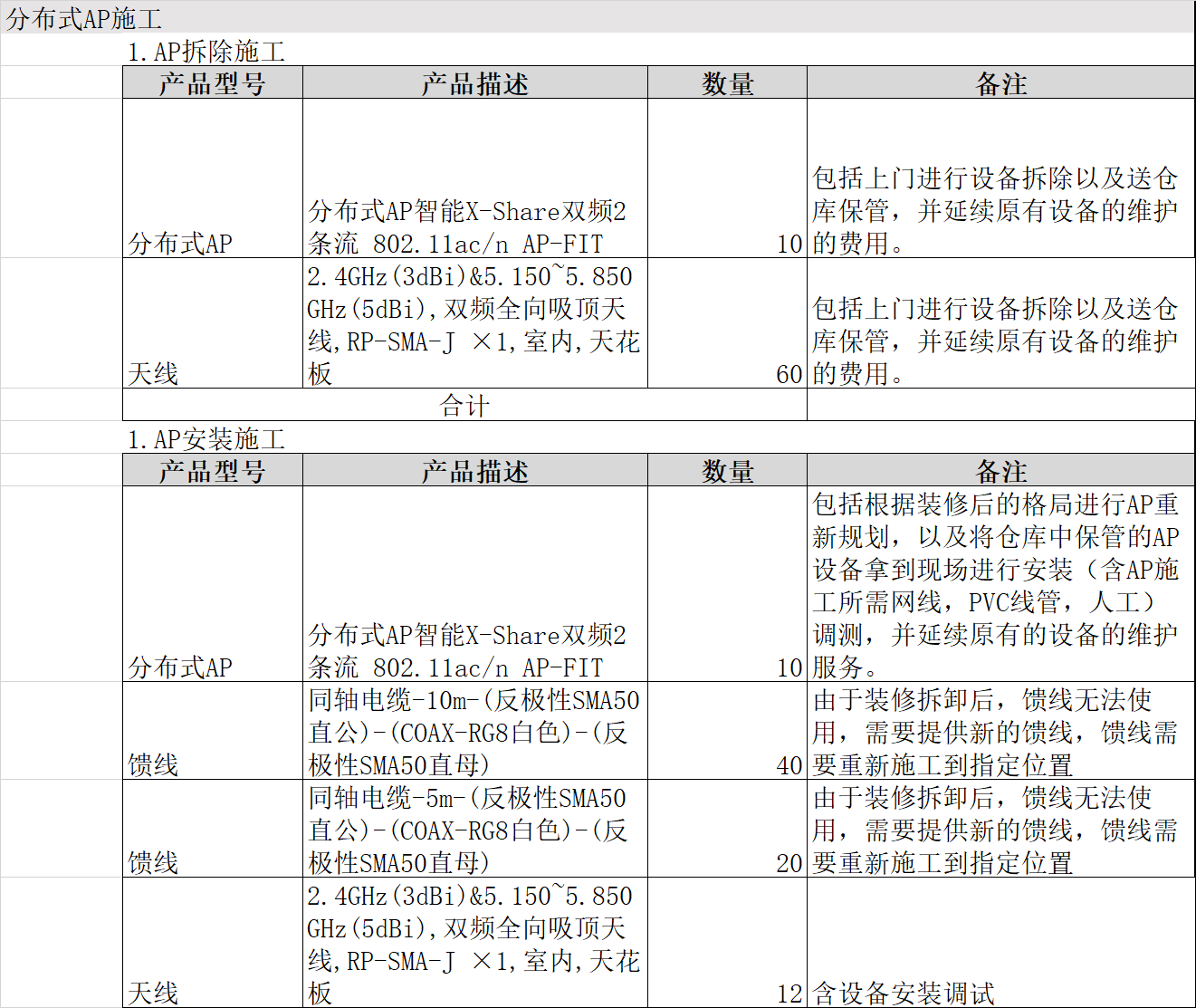 安装调试总体安装计划对伟伦楼10楼无线WiFi网络进行覆盖，AP之间的距离原则上不低于8米。内网无线WiFi网络和外网无线WiFi网络完全物理隔离。安装调试规范2.2.1 设备安装规范设备安装必须符合工程设计要求。安装地方便于工程施工和运行维护。AP四周如有特殊物品，如微波炉，建议至少远离此类干扰源大约2-3米。PoE交换机的安装必须符合工程设计要求。PoE交换机安装在机柜内并固定，保持通风良好，可散热。2.2.2 线缆布放规范六类线的绑扎：在管道内和吊顶内隐蔽走线位置绑扎的间距不应大于40cm，在管道开放处和明线布放时，绑扎的间距不应大于30cm。六类线必须牢固绑扎固定。六类线应避免与强电、高压管道、消防管道等一起布放，确保其不受强电、强磁等源体的干扰。对于不能在管道、走线井内布放的六类线，室内应套用PVC管，PVC管应尽可能靠墙布放并牢固固定，PVC管不能有交叉现象，PVC管转弯处须使用PVC弯头对接，弯头须密封及固定好两边对接处； 六类线设备端应留有一定空余长度并绑扎整齐固定，便于后期检修和做线缆接头。尽量避免六类线与电源线平行铺设，如果需平行铺设，应满足隔离要求：注：双方都在接地的金属槽道或钢管中，且平行长度小于10m时，最小间距可为10mm。表中对绞电缆如采用屏蔽电缆时，最小净距可适当减小，并符合设计要求。接头压制做工需满足设计、施工要求。光纤的布放必须符合设计文件（方案）的要求，且应整齐、 美观，不得有扭曲、空中飞线等情况。光纤应尽量减少转弯，需转弯时应弯成弧形，曲率半径应≥40毫米。光纤上应无重物或其他重型线缆叠压。未用尾纤光接头应加保护套。2.2.3 标签规范所有安装的设备及线缆应贴有明显标签，方便以后的管理和维护。标签粘贴在设备、器材正面可视的地方，设备及电缆的两端都要贴上标签，根据设计文件的标识注明设备名称、编号和电缆的走向。标签粘贴应牢固，标签质地结实，不易损坏。2.2.4 安装安全规范施工前必须与负责人确认施工范围及施工方案。做好施工标识，必要时需做围蔽与指引。使用合格的工作平台、上下工具、电动工具等。条件最小净距（mm）对绞电缆与电力电缆平行敷设130有一方在接地的金属槽道或钢管中70双方均在接地的金属槽道或钢管中注